PressestelleUnser Zeichen: tabIhr Gesprächspartner:Thomas Brandl, MediendirektorTelefon: 	+49 (0) 7472 169-850
Telefax:	+49 (0) 7472 169-555E-Mail:	tbrandl@bo.drs.de                 pressestelle@bo.drs.de   Rottenburg a.N., 25. März 2020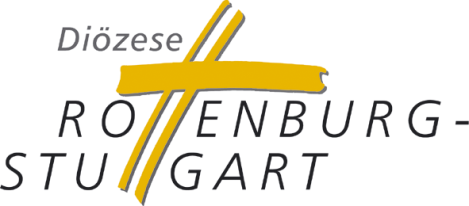 MedieninformationVerantwortlich: Thomas Brandl, Mediendirektor, Leiter der Stabsstelle Mediale Kommunikation der Diözese Rottenburg-Stuttgart
Anschrift: Postfach 9, 72101 Rottenburg am Neckar - Dienstgebäude: Bischof-von-Keppler-Str. 7, 72108 Rottenburg am NeckarBISCHÖFLICHES ORDINARIATwww.drs.deDiözese setzt Kita-Beiträge für April ausFinanzielle Entlastung der Eltern durch Kirchen und Kommunen Rottenburg. Die Diözese Rottenburg-Stuttgart setzt, dem Beispiel vieler Städte folgend, für den Monat April die Elterngebühren für ihre Kindergärten aus. Sie folgt damit der gestrigen Empfehlung der Konferenz der evangelischen und katholischen Kirchenleitungen Baden-Württemberg und ihrer Spitzen-/Trägerverbände über Kindergartenfragen (4-K-Konferenz). Die Entscheidung betrifft 882 Kindergärten in katholischer Trägerschaft mit rund 44.600 Kindern und ihren Eltern. Ebenso wie die 4-K-Kirchenkonferenz hatten sich am Dienstag die kommunalen Landesverbände Baden-Württembergs dafür ausgesprochen, die Eltern in Zeiten der Corona-bedingten Schließung der Kitas finanziell zu entlasten, obwohl die Aussetzung der Beiträge ein erhebliches Risiko für die Trägereinrichtungen darstellt.         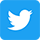 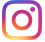 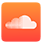 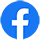 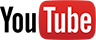 www.facebook.com/drs.news
www.youtube.com/user/DRSMedia
www.instagram.com/dioezese_rs/
https://twitter.com/BischofGebhard?lang=de
https://soundcloud.com/rottenburg-stuttgart